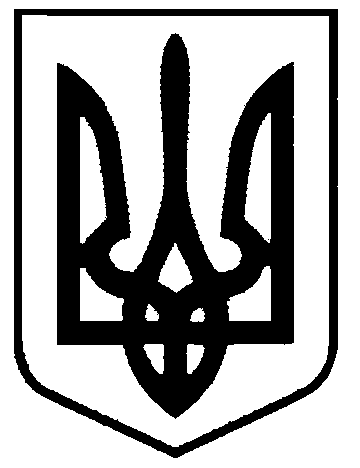 СВАТІВСЬКА МІСЬКА РАДАВИКОНАВЧИЙ КОМІТЕТРІШЕННЯвід  «___________   2018 р.                 	м. Сватове                                   № ___   Про створення аукціонної комісії Відповідно до п. 22 Порядку проведення електронних аукціонів для продажу об’єктів малої приватизації та визначення додаткових умов продажу, затвердженого постановою Кабінету Міністрів України від 10.05.2018 року № 432, рішення двадцять четвертої сесії Сватівської міської ради сьомого скликання від 11 жовтня 2018 року № 24/5  «Про приватизацію комунального майна територіальної громади м. Сватове»Виконавчий комітет Сватівської міської радиВИРІШИВ:Створити  аукціонну комісію  у сладі:Голова комісії: Рибалко Євген вікторович, сватівський міський голова;Заступник голови комісії: Жаданова Людмила Василівна, перший заступник                                              Сватівського міського голови;Секретар комісії: Ачкасова Світлана Олексіївна, провідний спеціаліст – юрист                               Сватівської міської ради;Члени комісії: Шумаков Сергій Анадрійович, провідний спеціаліст по комунальному                            господарству Сватівської міської ради;    Підгорний Євген Костянтинович, спеціаліст 1 катенгорії        землевпоряник сватівської міської ради. Контроль за виконанням даного рішення зилишаю за собою.Сватівський міський голова                                                                 Є.В. Рибалко